S7 Fig. Module preservation analysis. Preservation of modules between the original WGCNA dataset of 22q11DS patients (N=46) and subset of this dataset, with 22q11DS patients with comorbid diagnoses of psychosis and ASD removed (N=3).  A co-expression network for the subset (N=43) was constructed, using module assignments of the original dataset. The preservation Z-statistic is substantially larger than 5 for all modules (dotted line), indicating significant module preservation between datasets.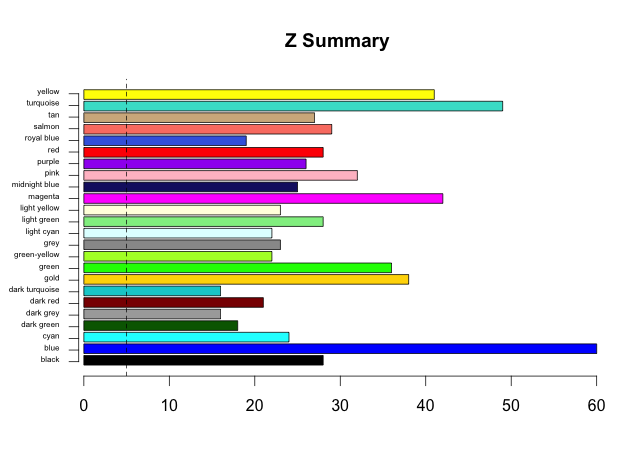 